Консультация логопеда.Игры на развитие оптико-пространственных представлений.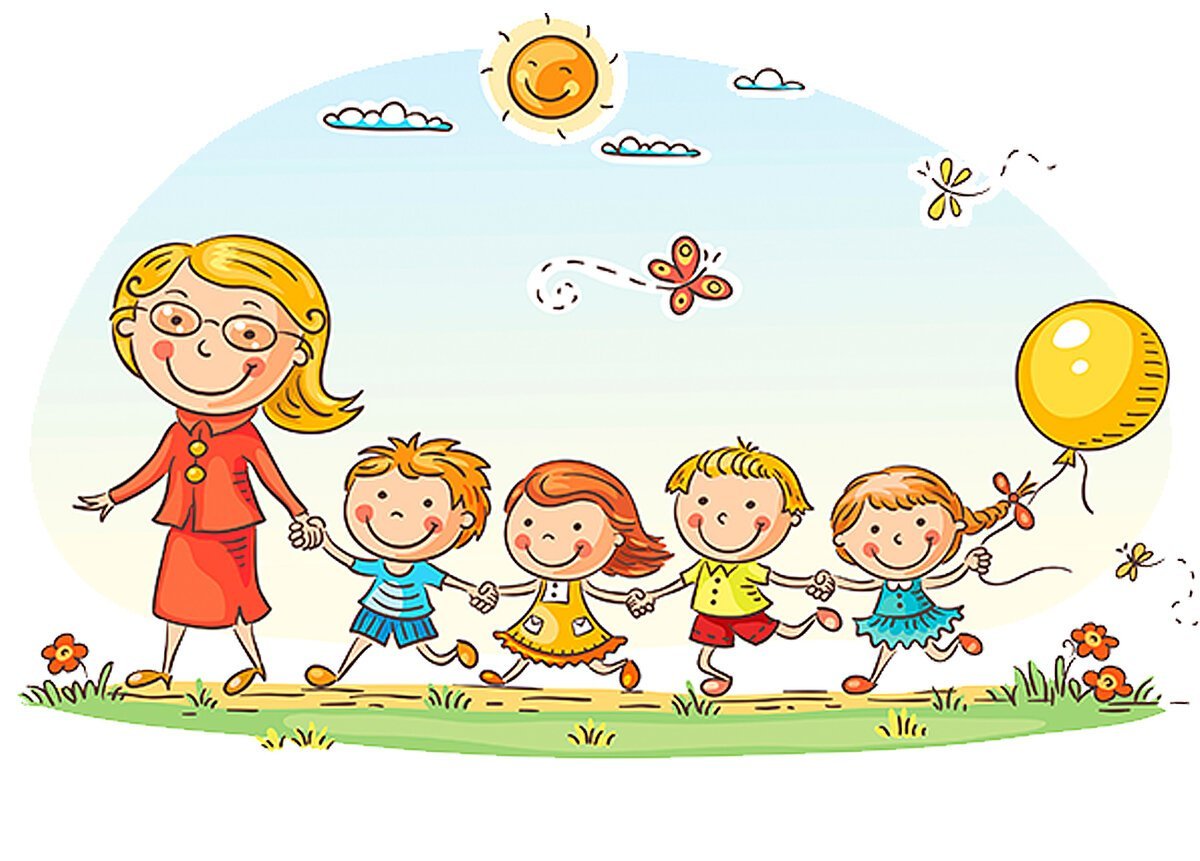 Учитель-логопед: Силкина П.Е.Трудно назвать хотя бы одну область деятельности человека, где умение ориентироваться не играло бы существенную роль. Свободное оперирование пространственными образами является тем фундаментальным умением, которое объединяет разные виды учебной и трудовой деятельности.Чтобы ребенок успешно учился в школе, он должен свободно ориентироваться в пространстве, владеть основными пространственными понятиями. Если эти понятия сформированы у ребенка недостаточно или неточно, это напрямую влияет на уровень его интеллектуального развития: при конструировании ребенку бывает трудно составить целое из частей, воспроизвести заданную форму, у него нарушается графическая деятельность. Кроме того, у ребенка нередко возникают трудности при овладении чтением, счетом и письмом. Все функции, обеспечивающие зрительно-пространственное различение предметов (поле и острота зрения, глазомер), интенсивно формируются именно в 5-7 лет. Поэтому целесообразно проводить работу по развитию оптико-пространственной ориентировки именно в дошкольном периоде.Формирование оптико-пространственной ориентировки неразрывно связано с развитием мышления и речи. С появлением в активном словаре дошкольника слов: влево, вправо, вперед, назад, близко, далеко восприятие пространства поднимается на новый, качественно более высокий уровень - расширяются и углубляются пространственные понятия.Формирование оптико-пространственной ориентировки имеет исключительную важность для подготовки ребенка к обучению в школе. Восприятие пространства играет важную роль при ориентации ребенка в окружающем мире и способствует его адаптации в различных ситуациях.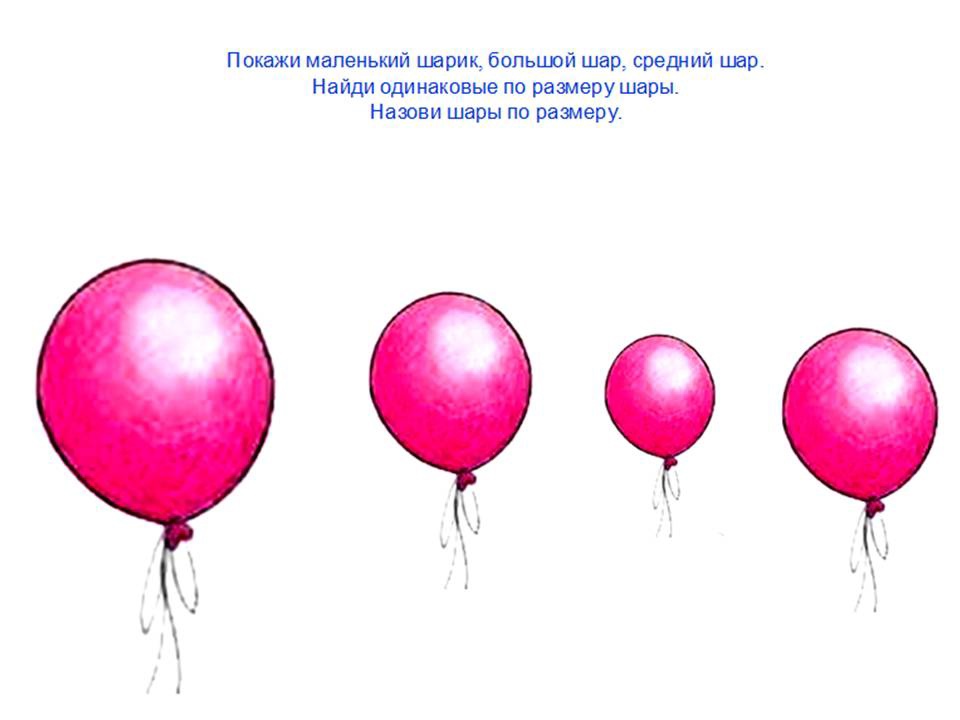 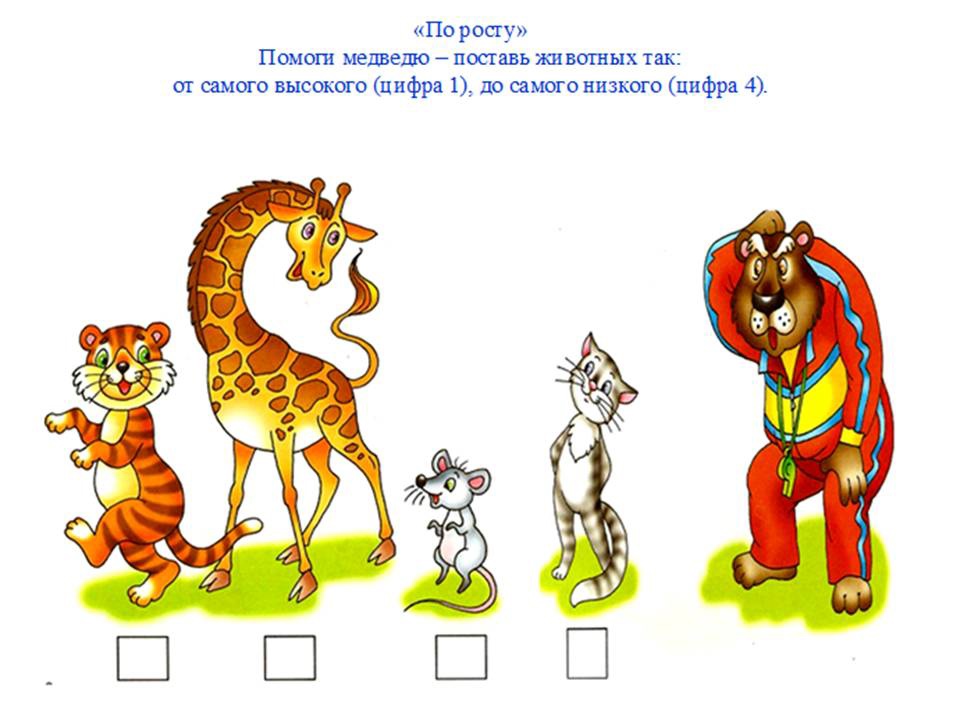 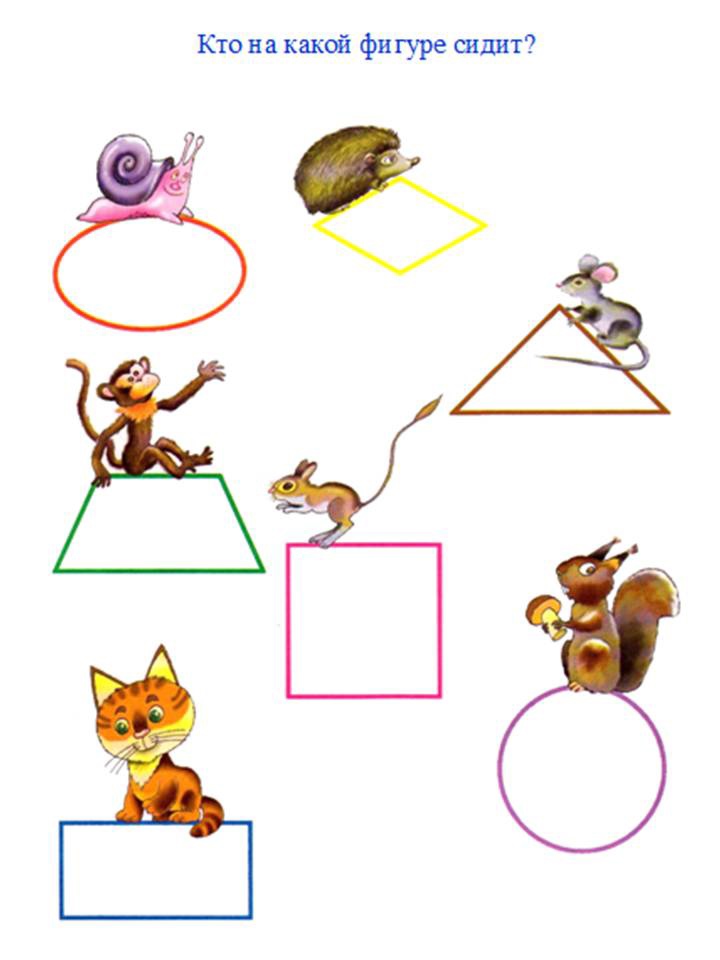 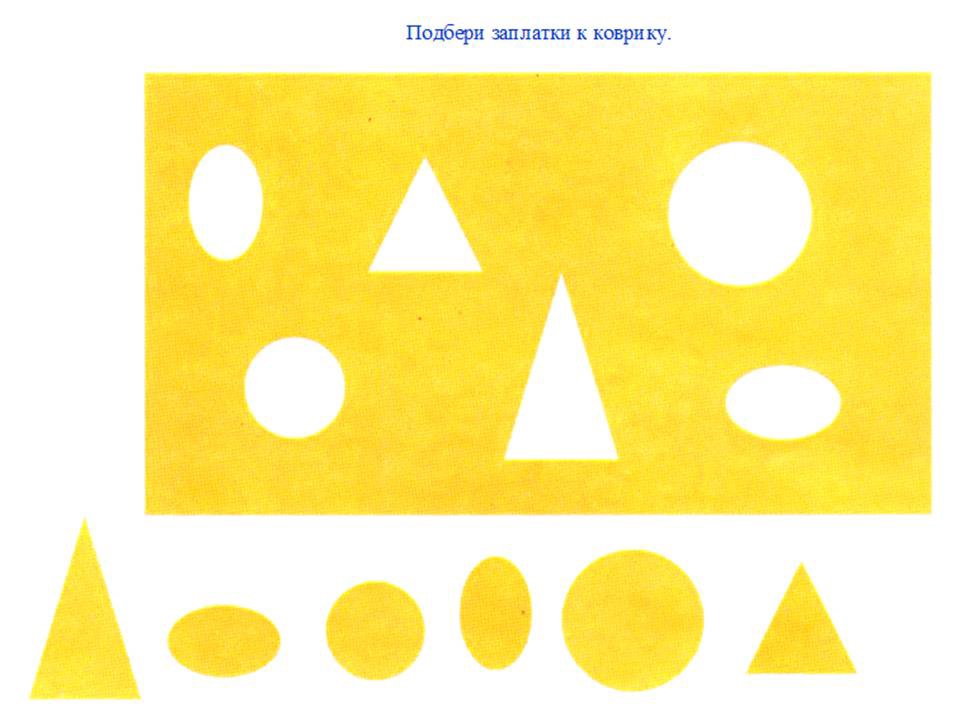 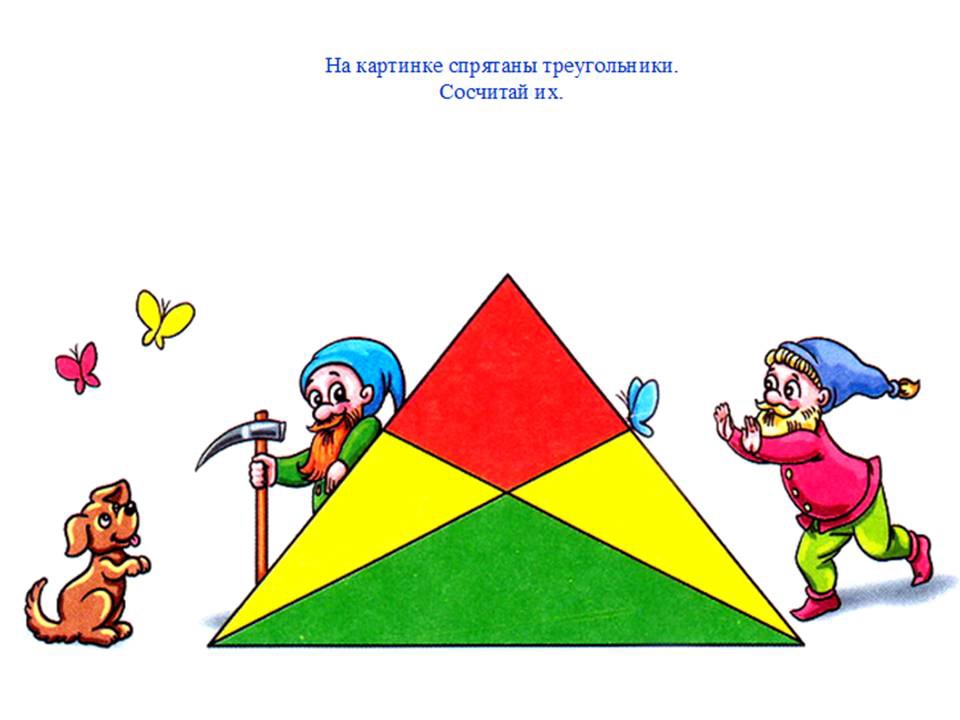 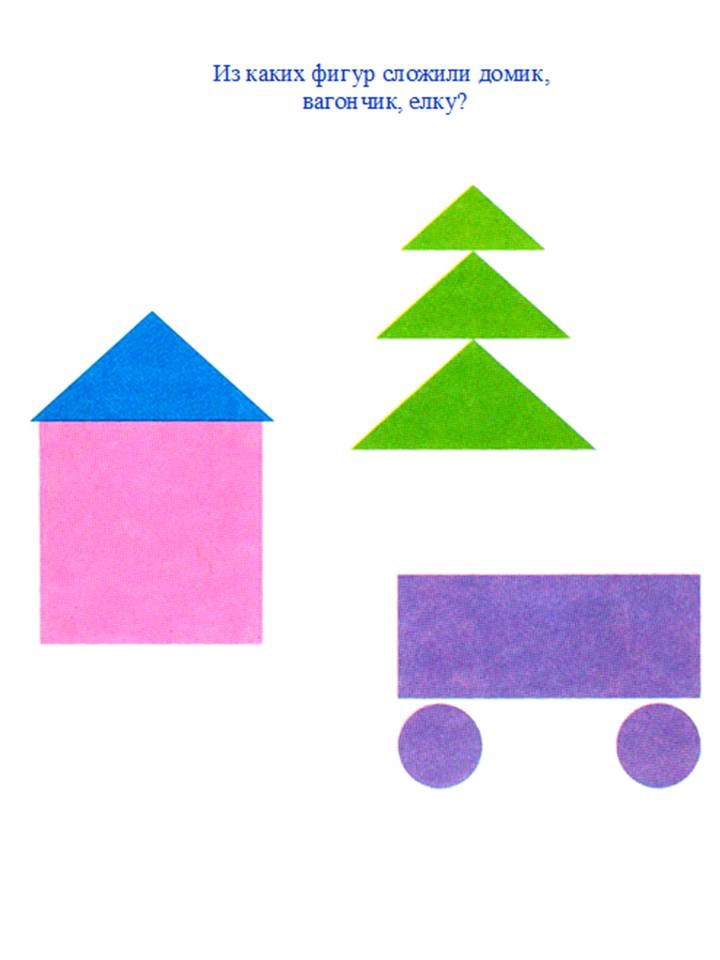 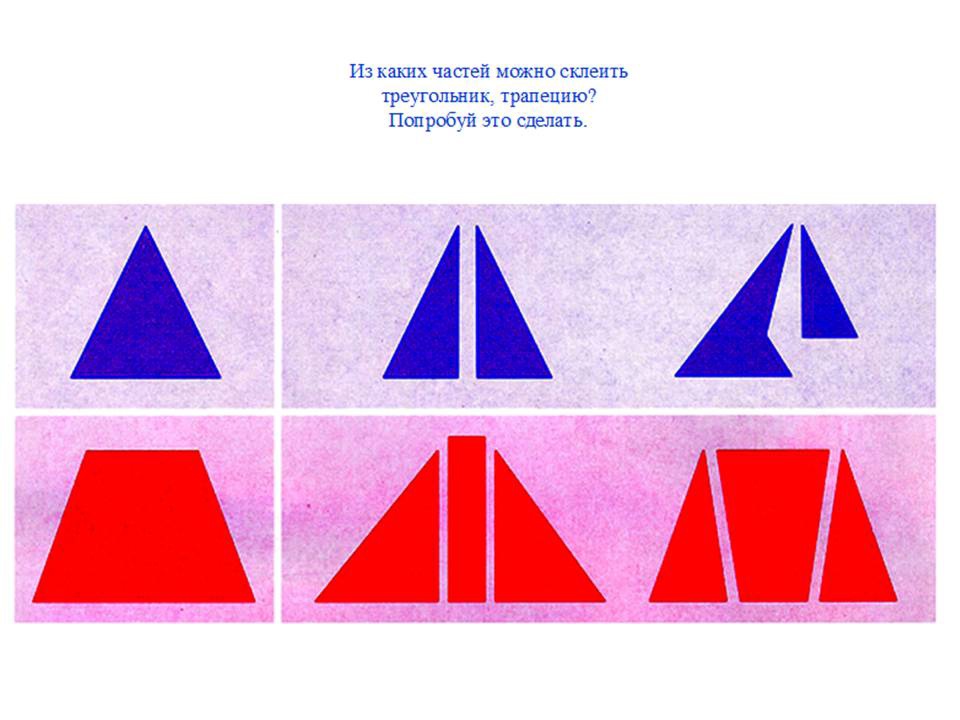 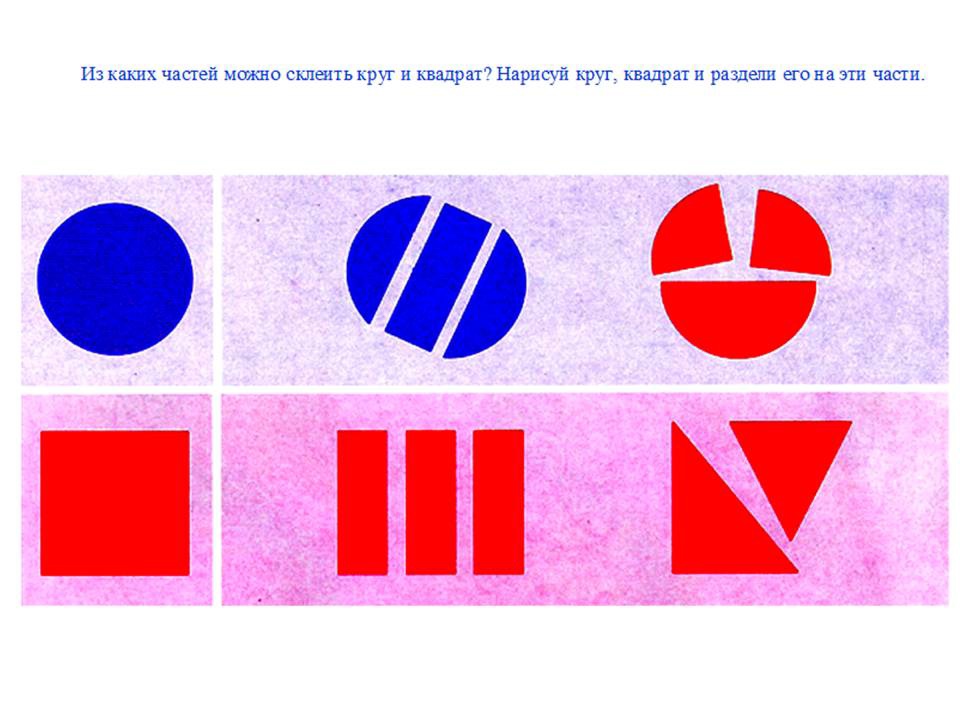 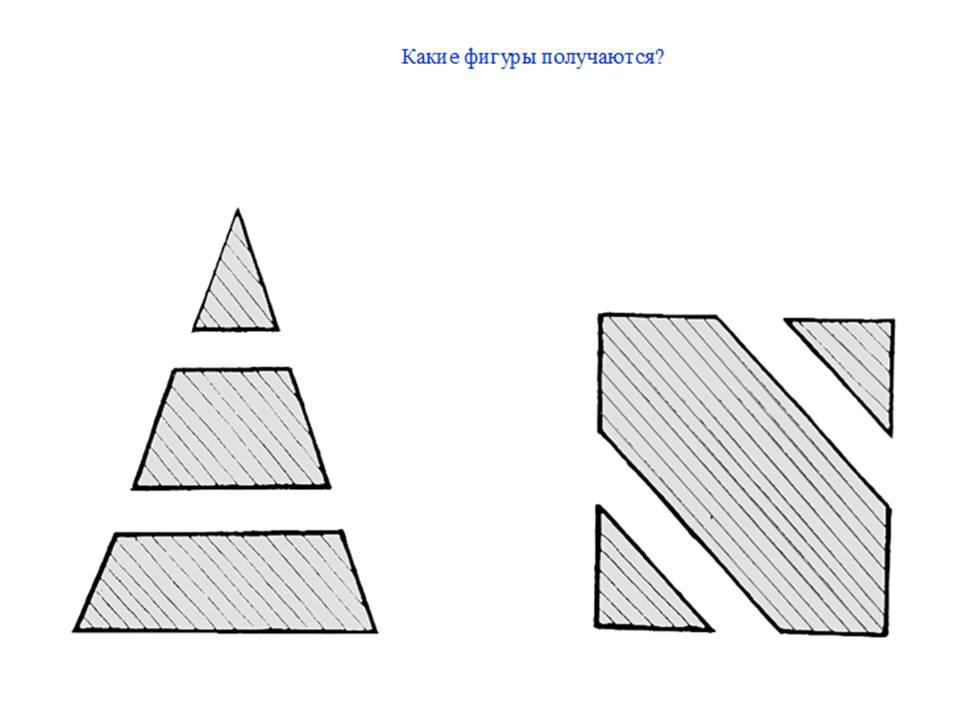 .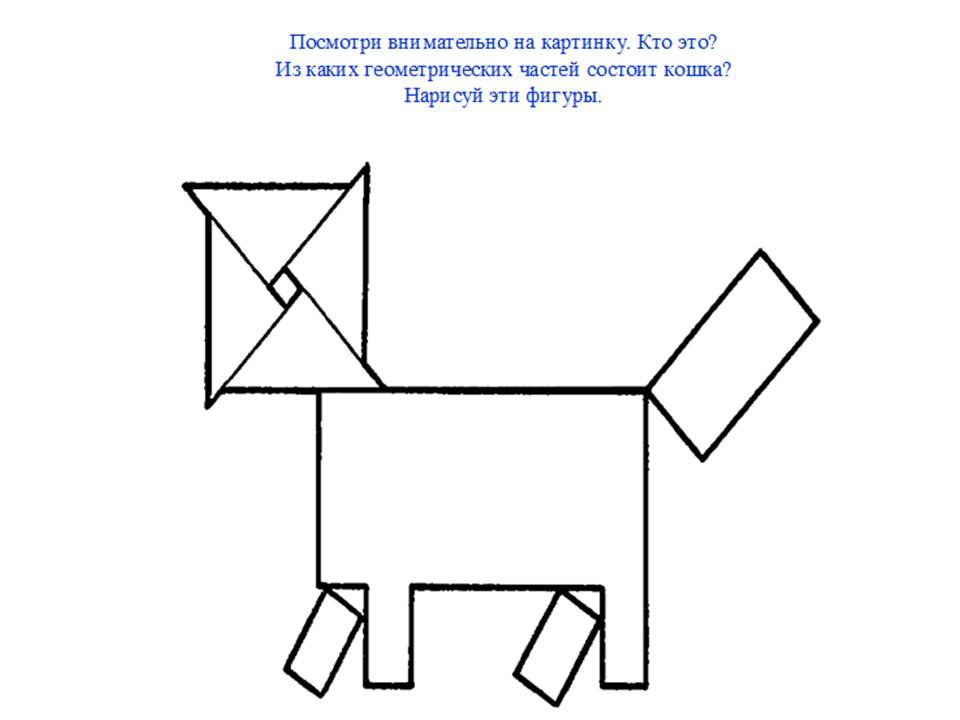 